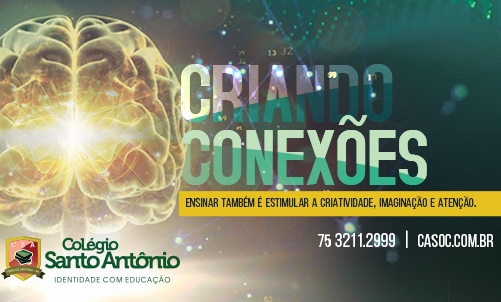 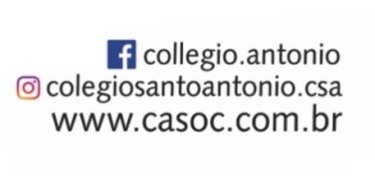 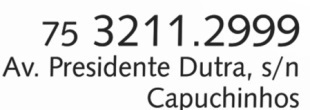 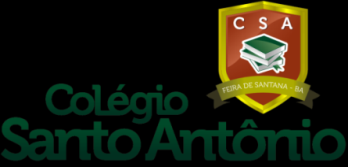 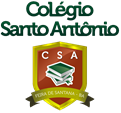 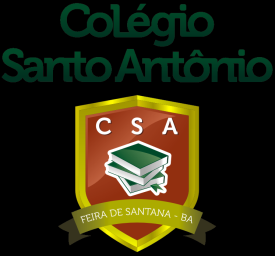 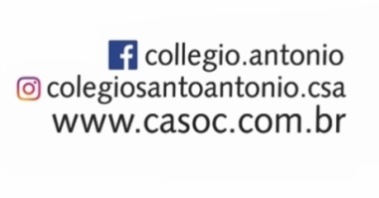 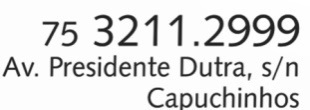 PARCIAL- Inequações do 1º grau com uma incógnita Sistemas de equações do 1º grau com duas incógnitasInequações do 1º grau com uma incógnitaInequações equivalentesResolução de inequações- ProbabilidadeProbabilidade- EstatísticaTabelasGráficosMedidas de tendência centralMédia aritméticaGLOBAL- Razão e proporçãoRazão Proporção- Grandezas proporcionais e regra de trêsNúmeros diretamente proporcionaisNúmeros inversamente proporcionais Grandezas proporcionaisRedra de três simplesRegra de três compostaPorcentagemJuros simplesJuros compostos PARCIAL- Região Nordeste (Complementando os conteúdos do II ciclo e base para a  viagem de campo a cidade de Salvador e para o projeto das Grandes Navegações.)- Região Sudeste GLOBAL- Região Sul - Região Centro-Oeste PARCIAL- Ângulos complementares- Ângulos suplementares- Ângulos opostos pelo vértice GLOBAL- Triângulos - QuadriláterosPARCIAL- Narrativas sagradasTradição oral e escrita nas diferentes religiões monoteístasCódigos morais das religiões estudadasGLOBAL- Liberdade religiosa no contexto da pluralidade cultural, religiosa e do sincretismo. A relação homem e natureza a partir das tradições estudadasSincretismo ReligiosoPARCIALBriófitasPteridófitasGimnospermasGLOBALAngiospermasPARCIAL- As Grandes Navegações e os portugueses na AméricaO Estado absolutista e o mercantilismoPortugal e Espanha nas grandes navegaçõesPrimeiros contatos entre indígenas- O Nordeste colonialA colonização portuguesa na América A economia açucareiraGLOBAL- O Nordeste colonialEscravidão, resistênciaNão só de açúcar vivia as culturasOs holandeses no NordesteNem só de açúcar vivia a colônia- Espanhóis e ingleses na AméricaOs espanhóis ocupam a AméricaA colonização Espanhola na AméricaA colonização inglesa na AméricaPARCIAL- A comunicaçãoPretérito Perfeito compostoFormação – participio pasadoGLOBAL-  Formas de passado- VocabulárioPretérito perfeito compostoFormação – particípio pasadoTransportesPARCIAL- Inequações do 1º grau com uma incógnita Sistemas de equações do 1º grau com duas incógnitasInequações do 1º grau com uma incógnitaInequações equivalentesResolução de inequações- ProbabilidadeProbabilidade- EstatísticaTabelasGráficosMedidas de tendência centralMédia aritméticaGLOBAL- Razão e proporçãoRazão Proporção- Grandezas proporcionais e regra de trêsNúmeros diretamente proporcionaisNúmeros inversamente proporcionais Grandezas proporcionaisRedra de três simplesRegra de três compostaPorcentagemJuros simplesJuros compostos PARCIAL- Região Nordeste (Complementando os conteúdos do II ciclo e base para a  viagem de campo a cidade de Salvador e para o projeto das Grandes Navegações.)- Região Sudeste GLOBAL- Região Sul - Região Centro-Oeste PARCIAL- Signos e Símbolos Significados- MarcaRefletir sobre a influência das marcas.GLOBAL - Signos e símbolosSignificados- MarcaRefletir sobre a influência das marcas- HQsHistória em quadrinhos e suas variações- A dançaA dança popular, clássica e contemporânea. PARCIAL- Narrativas sagradasTradição oral e escrita nas diferentes religiões monoteístasCódigos morais das religiões estudadasGLOBAL- Liberdade religiosa no contexto da pluralidade cultural, religiosa e do sincretismo. A relação homem e natureza a partir das tradições estudadasSincretismo ReligiosoPARCIALBriófitasPteridófitasGimnospermasGLOBALAngiospermasPARCIAL- As Grandes Navegações e os portugueses na AméricaO Estado absolutista e o mercantilismoPortugal e Espanha nas grandes navegaçõesPrimeiros contatos entre indígenas- O Nordeste colonialA colonização portuguesa na América A economia açucareiraGLOBAL- O Nordeste colonialEscravidão, resistênciaNão só de açúcar vivia as culturasOs holandeses no NordesteNem só de açúcar vivia a colônia- Espanhóis e ingleses na AméricaOs espanhóis ocupam a AméricaA colonização Espanhola na AméricaA colonização inglesa na AméricaPARCIAL- A comunicaçãoPretérito Perfeito compostoFormação – participio pasadoGLOBAL-  Formas de passado- VocabulárioPretérito perfeito compostoFormação – particípio pasadoTransportesPARCIAL- Inequações do 1º grau com uma incógnita Sistemas de equações do 1º grau com duas incógnitasInequações do 1º grau com uma incógnitaInequações equivalentesResolução de inequações- ProbabilidadeProbabilidade- EstatísticaTabelasGráficosMedidas de tendência centralMédia aritméticaGLOBAL- Razão e proporçãoRazão Proporção- Grandezas proporcionais e regra de trêsNúmeros diretamente proporcionaisNúmeros inversamente proporcionais Grandezas proporcionaisRedra de três simplesRegra de três compostaPorcentagemJuros simplesJuros compostos PARCIAL- Região Nordeste (Complementando os conteúdos do II ciclo e base para a  viagem de campo a cidade de Salvador e para o projeto das Grandes Navegações.)- Região Sudeste GLOBAL- Região Sul - Região Centro-Oeste PARCIAL- Signos e Símbolos Significados- MarcaRefletir sobre a influência das marcas.GLOBAL - Signos e símbolosSignificados- MarcaRefletir sobre a influência das marcas- HQsHistória em quadrinhos e suas variações- A dançaA dança popular, clássica e contemporânea. PARCIAL- Gêneros textuais: Carta de reclamação- Transitividade Verbal- Complementos verbais TransitividadeOs objetos e a construção dos sentidos- Adjunto adverbialGLOBAL- Gênero textual: Artigo de opinião- Tipos de predicadoPredicado verbal e nominalO predicado nominal na construção de descrições e definições- Adjunto adnominal- Adjunto adverbial- Aposto- VocativoPARCIAL- Adventures- Life events Simple Past regular verbs: affirmativeSimple Past irregular verbs: affirmativeGLOBAL- Online activities- Describing people- Fitness and health- Illness and injurySimple Past: negative and questionsSimple Past: short answersLove/ like/ hate+ingShould/ shouldn’t for advice. PARCIALBriófitasPteridófitasGimnospermasGLOBALAngiospermasPARCIAL- As Grandes Navegações e os portugueses na AméricaO Estado absolutista e o mercantilismoPortugal e Espanha nas grandes navegaçõesPrimeiros contatos entre indígenas- O Nordeste colonialA colonização portuguesa na América A economia açucareiraGLOBAL- O Nordeste colonialEscravidão, resistênciaNão só de açúcar vivia as culturasOs holandeses no NordesteNem só de açúcar vivia a colônia- Espanhóis e ingleses na AméricaOs espanhóis ocupam a AméricaA colonização Espanhola na AméricaA colonização inglesa na AméricaPARCIAL- A comunicaçãoPretérito Perfeito compostoFormação – participio pasadoGLOBAL-  Formas de passado- VocabulárioPretérito perfeito compostoFormação – particípio pasadoTransportesPARCIAL- Inequações do 1º grau com uma incógnita Sistemas de equações do 1º grau com duas incógnitasInequações do 1º grau com uma incógnitaInequações equivalentesResolução de inequações- ProbabilidadeProbabilidade- EstatísticaTabelasGráficosMedidas de tendência centralMédia aritméticaGLOBAL- Razão e proporçãoRazão Proporção- Grandezas proporcionais e regra de trêsNúmeros diretamente proporcionaisNúmeros inversamente proporcionais Grandezas proporcionaisRedra de três simplesRegra de três compostaPorcentagemJuros simplesJuros compostos PARCIAL- Região Nordeste (Complementando os conteúdos do II ciclo e base para a  viagem de campo a cidade de Salvador e para o projeto das Grandes Navegações.)- Região Sudeste GLOBAL- Região Sul - Região Centro-Oeste PARCIAL- Carta do LeitorEstrutura do gênero textual cartaTipologia argumentativa.GLOBAL- Artigo de OpiniãoEstrutura e linguagem do gênero artigo de opinião Tipologia argumentativa- Livro “A tempestade em quadrinhos”, Willian Shakespeare.PARCIAL- Gêneros textuais: Carta de reclamação- Transitividade Verbal- Complementos verbais TransitividadeOs objetos e a construção dos sentidos- Adjunto adverbialGLOBAL- Gênero textual: Artigo de opinião- Tipos de predicadoPredicado verbal e nominalO predicado nominal na construção de descrições e definições- Adjunto adnominal- Adjunto adverbial- Aposto- VocativoPARCIAL- Adventures- Life events Simple Past regular verbs: affirmativeSimple Past irregular verbs: affirmativeGLOBAL- Online activities- Describing people- Fitness and health- Illness and injurySimple Past: negative and questionsSimple Past: short answersLove/ like/ hate+ingShould/ shouldn’t for advice. PARCIALBriófitasPteridófitasGimnospermasGLOBALAngiospermasPARCIAL- As Grandes Navegações e os portugueses na AméricaO Estado absolutista e o mercantilismoPortugal e Espanha nas grandes navegaçõesPrimeiros contatos entre indígenas- O Nordeste colonialA colonização portuguesa na América A economia açucareiraGLOBAL- O Nordeste colonialEscravidão, resistênciaNão só de açúcar vivia as culturasOs holandeses no NordesteNem só de açúcar vivia a colônia- Espanhóis e ingleses na AméricaOs espanhóis ocupam a AméricaA colonização Espanhola na AméricaA colonização inglesa na AméricaPARCIAL- A comunicaçãoPretérito Perfeito compostoFormação – participio pasadoGLOBAL-  Formas de passado- VocabulárioPretérito perfeito compostoFormação – particípio pasadoTransportes